臺南市104年度國小全英語冬令營課程實施計畫 2015 Tainan City English Winter Camp 依    據：臺南市提升國民中小學英語教學成效計畫子計畫三。臺南市國民小學辦理兒童課後社團實施計畫。說    明：原來大野狼不是壞人，吃掉奶奶的其實是…..!本活動主軸為故事書閱讀，在五天的課程中，外師Stacey將帶大家翻轉許多世界著名故事結局喔。課程中除了閱讀有趣好玩的故事，帶領學生天馬行空發揮創意外，Stacey老師也設計相關遊戲與DIY動手做活動，讓學生在歡樂氣氛中學習。本活動目的為培養學生聽、說、讀、寫四方面能力，利用有趣的故事提升學生學習興趣，同時養成閱讀的好習慣!主辦單位：臺南市政府教育局承辦單位：臺南市英語教學資源中心(東區崇明國民小學)活動日期：104/2/2-2/6 (週一至週五，每日上午8:30-12:00)參加對象：臺南市四、五年級學童，限額30名，額滿為止。活動地點：崇明國小三樓未來教室(臺南市東區崇明路698號)。                     電話06-2673330 分機8107。活動費用：每人1000元整，收費標準依臺南市國民小學辦理兒童課後社團實施計畫辦理。各校推薦參加學生如為低收入、原住民、身心障礙等弱勢學生，建議由各校校內教育儲蓄專戶等相關經費支應。報名方式：報名表經學校英文教師推薦後傳真報名，即日起至1月15日中午12時報名截止，崇明國小傳真電話：2900553。若報名超過人數，則辦理公開抽籤，錄取名單將於1月16日公告於崇明國小首頁。錄取者俟公告後，請於1月23日12:00前將活動費現金1,000元整繳交至崇明國小教務處，逾期未繳者，則由備取者遞補，不得有議。九、師　資：Teacher Stacey十、攜帶物品：活動期間請自備文具用品、色鉛筆(蠟筆、彩色筆)、剪刀、膠水、飲水。十一、注意事項：下課時，敬請 貴家長按時到崇明國小校門口接回貴子弟，以策安全，謝謝合作。十二、課程內容：十三、辦理本活動有功人員於活動辦理完畢後視績效覈實予以獎勵。十四、本活動課程研發與活動成果將公佈於本市英語教學資源中心網站，作為本市英語教學資源。十五、本計畫經核定後實施，修正時亦同；如有未盡事宜得以補充說明公布之。承辦人：林欣燕/吳如婷   教務主任：王英珠   主計主任：江亮曲   校長：左逢源 臺南市104年度國小全英語冬令營報名表 2015 Tainan City English Winter Camp 報名序號：________臺南市104年度國小全英語冬令營活動簡介Brief Introduction of 2015 Tainan City English Winter Camp 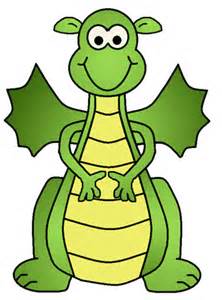 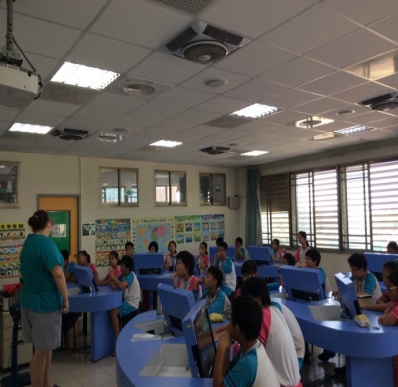 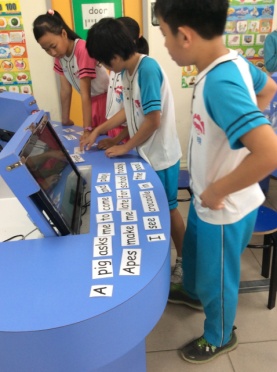 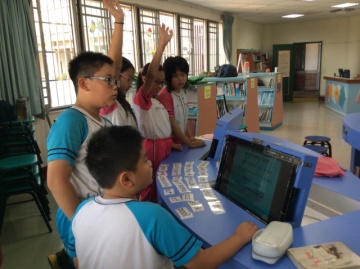 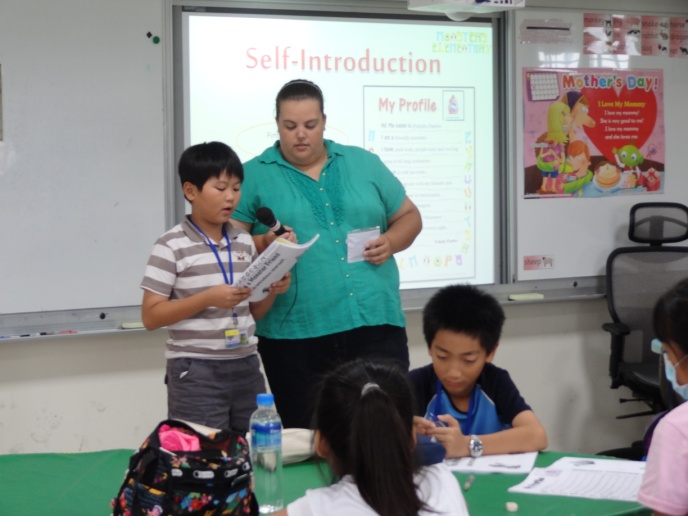 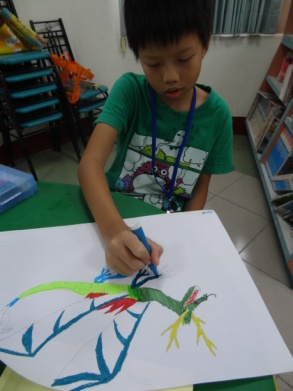 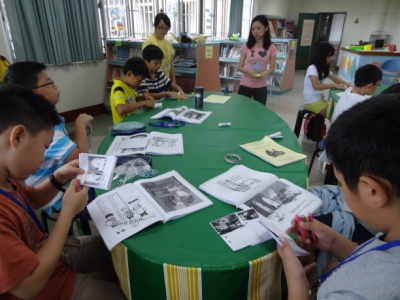 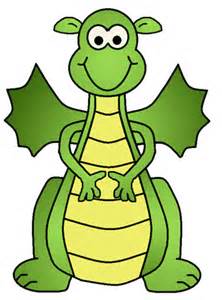 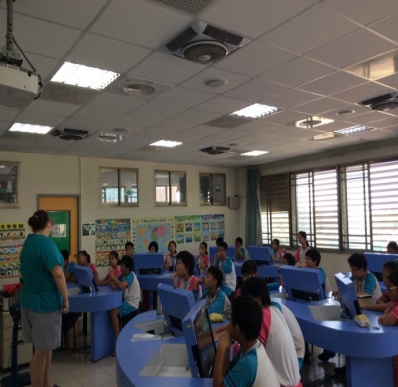 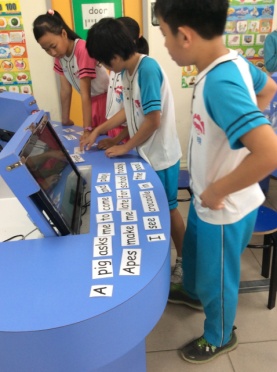 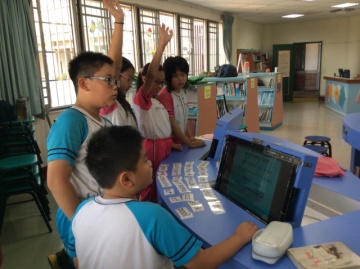 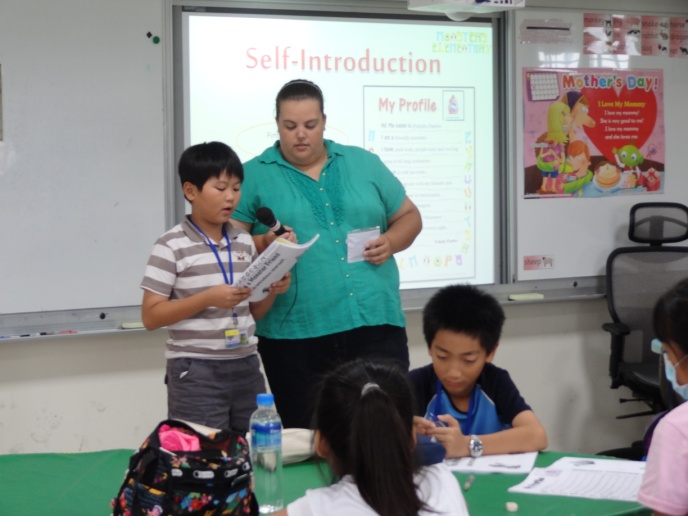 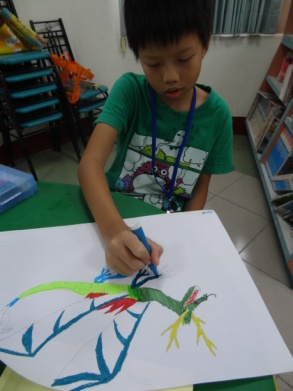 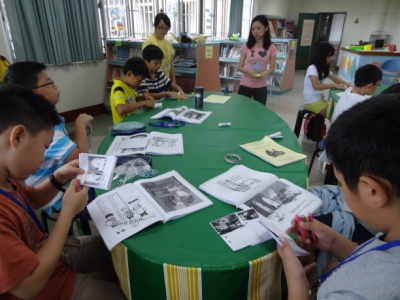 時間星期8:30~10:3010:30~10:4010:40~12:00星期一MondayThe True Story of the Three Little Pigs三隻小豬的真實故事休息時間BreakDIY: Shelter Building自己動手做:打造堅固避難所星期二TuesdayLittle Red Riding Hood – With a Twist小紅帽背後的秘密休息時間BreakFamous Authors認識世界著名的作者星期三WednesdayHarry Potter and JK Rowling哈利波特與JK羅琳休息時間BreakWriting:Secret Potion Recipe神秘毒藥的獨家配方星期四ThursdayWarriors Graphic Novel勇士漫畫小說休息時間BreakDIY: Origami自己動手做:摺紙活動星期五FridayMovie: Guardians of The Galaxy電影欣賞:星際異攻隊休息時間BreakPresentation: Review of the Week活動發表臺南市       區              國小_____年_____班臺南市       區              國小_____年_____班臺南市       區              國小_____年_____班臺南市       區              國小_____年_____班活動日期為週一至週五104/2/2~104/2/6活動日期為週一至週五104/2/2~104/2/6活動日期為週一至週五104/2/2~104/2/6活動日期為週一至週五104/2/2~104/2/6姓名性別出生年月日英文暱稱(非護照名字)民國_____年____月____日本校推薦上述學生參加全英語暑假英語育樂營，證明該生具備與外籍教師全英語基本溝通能力。              推薦者(任教英文老師)：_____________________ (請簽名)沒有推薦者，恕不受理報名。本校推薦上述學生參加全英語暑假英語育樂營，證明該生具備與外籍教師全英語基本溝通能力。              推薦者(任教英文老師)：_____________________ (請簽名)沒有推薦者，恕不受理報名。本校推薦上述學生參加全英語暑假英語育樂營，證明該生具備與外籍教師全英語基本溝通能力。              推薦者(任教英文老師)：_____________________ (請簽名)沒有推薦者，恕不受理報名。本校推薦上述學生參加全英語暑假英語育樂營，證明該生具備與外籍教師全英語基本溝通能力。              推薦者(任教英文老師)：_____________________ (請簽名)沒有推薦者，恕不受理報名。緊急聯絡人資料（請家長務必填寫確實）聯絡人姓名：                     手機：    （H）住家電話：                 （O）工作地電話：欲參加學員是否有特殊疾病或應注意事項：無    有____________________________________  緊急聯絡人資料（請家長務必填寫確實）聯絡人姓名：                     手機：    （H）住家電話：                 （O）工作地電話：欲參加學員是否有特殊疾病或應注意事項：無    有____________________________________  緊急聯絡人資料（請家長務必填寫確實）聯絡人姓名：                     手機：    （H）住家電話：                 （O）工作地電話：欲參加學員是否有特殊疾病或應注意事項：無    有____________________________________  緊急聯絡人資料（請家長務必填寫確實）聯絡人姓名：                     手機：    （H）住家電話：                 （O）工作地電話：欲參加學員是否有特殊疾病或應注意事項：無    有____________________________________  